Поселковая администрация сельского поселения «Поселок Детчино»Малоярославецкого  районаКалужской  областиПОСТАНОВЛЕНИЕ«_____»_______  2019 г. 	№_______О внесении дополнений в муниципальное заданиедля  муниципального бюджетного учреждения«Управление благоустройством» утвержденногопостановлением поселковой администрации сельскогопоселения «Поселок Детчино»№ 450 от 30.11.2018г.        В соответствии с Бюджетным кодексом Российской Федерации, частью 4 статьи 15 Федерального закона от 06.10.2003 № 131 ФЗ «Об общих принципах организации местного самоуправления в Российской Федерации» на основании решения Малоярославецкого Районного Собрания от 28.11.2018 № 84 «О передаче сельским поселениям, входящим в состав муниципального района «Малоярославецкий район» осуществление части полномочий  по решению вопросов местного значения муниципального района «Малоярославецкий район, решения поселкового Собрания сельского поселения «Поселок Детчино» от 12.12.2018 № 49 «О принятии сельским поселением части полномочий по решению вопросов местного значения муниципального района в целях повышения эффективности  расходования средств бюджета  сельского поселения «Поселок Детчино» Поселковая администрация сельского поселения «Поселок Детчино»П О С Т А Н О В Л Я ЕТ:1.Внести дополнения в муниципальное задание в соответствии с  соглашением о передаче администрации сельского поселения «Поселок Детчино в части полномочий администрации Малоярославецкого района от 28.12.2018 года:1.1дорожная деятельность в отношении автомобильных дорог местного значения в границах населенных пунктов поселения ( в части содержания автомобильных дорог -капитальный ремонт, ремонт дорог местного значения, грейдирование, окашивание обочин, очистка от снега ,обработка противогололедными материалами) Размер предоставляемых межбюджетных трансфертов-418608,00 рублей;1.2содержание мест захоронения ( в части содержания общественных кладбищ, а также вероисповедальных, воинских, военных мемориальных кладбищ при их нахождении в ведении местного самоуправления) размер предоставляемых межбюджетных трансфертов-20000,0 рублей.2. Контроль за исполнением настоящего постановления возложить на главного специалиста поселковой администрации сельского поселения «Поселок Детчино» Ланину Л.Л.3. Настоящее постановление вступает в силу с момента подписания и подлежит размещению на официальном сайте поселковой администрации сельского поселения «Поселок Детчино» в сети Интернет.Глава администрации сельского поселения«Поселок Детчино»                                                                                 Е.Л.Заверин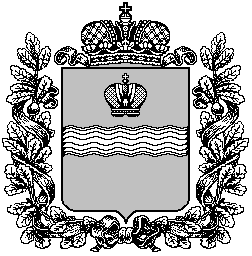 